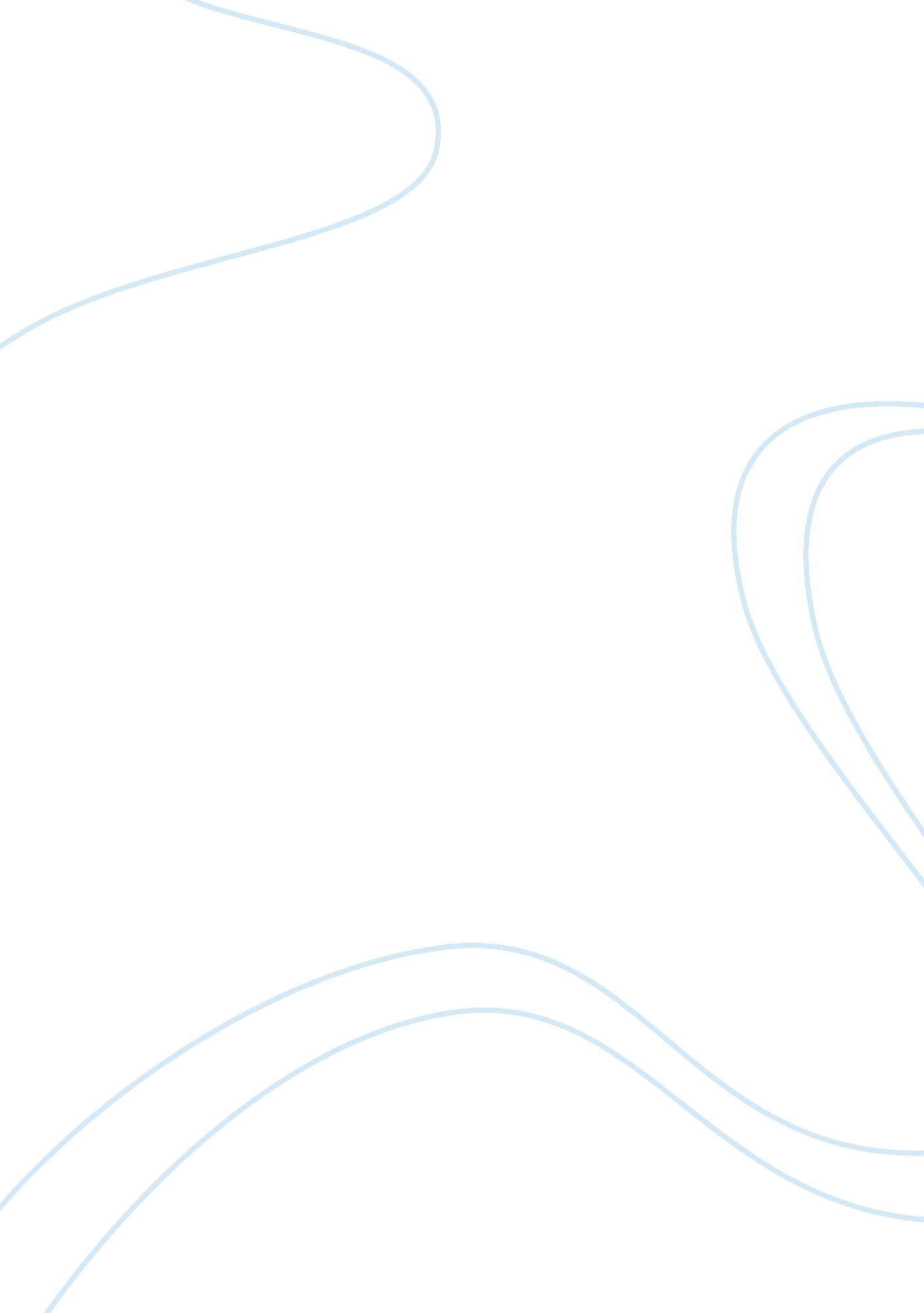 Gents of socializationSociology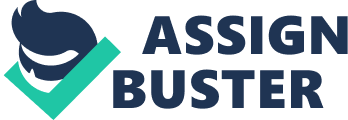 I was a bit confused by the meaning of hermaphrodites when I first heard about it in the video clip. However, after hearing the explanation of Dr. Glassberg regarding the scientific explanation of the sexual organ deformity, I came to realize that there have been documented and even publicized ambiguous gender cases in our newspapers. I wondered after hearing the interview of Hilda Viloria, I first thought that it had something to do with lesbianism. Then I watched the case of Sheryl Chase and began to understand that being a hermaphrodite had nothing to do with sexual orientation. It did not dictate who you would be attracted to in the future. That, is a totally different case study. 
Gender expectations have changed for me over time. Perhaps it is more due to the social acceptance that gender has nothing to do with the abilities of a person to perform exemplary in any arena of life. These days, women and men are seen ad equals who can accomplish any task that used to be assigned to either one of the genders specifically in the past. That is why I believe that gender expectations dictated by a mindset rather than a social point of view. 
It will be impossible to raise a genderless child because sex is determined upon conception. There is no genderless child, there is no androgynous sex. Even if that child is born a hermaphrodite, he or she will know that he has a gender and place in our society because of it. Nobody was created genderless by nature and I will abide by that. Therefore, I would raise my child in the norms of the gender they were born with but with the knowledge that they might eventually discover that they are attracted to the same sex in the future. My children will know that such an adult choice will not change the way society views them as a person. We know what gender we are and our modern world does not force us to be anything less than what we truly want to be as adults. Our children are taught that there are certain gender norms they are expected to follow into adulthood. But as adults, they have the freedom to lead the life they choose, in the sexual gender that they prefer. That is why we now have sex change operation and transgender members of our society and it has not changed the way society treats them or the expectations of society regarding their social and moral responsibility towards the sex they have chosen to be. 